Welcome to my clinic, If you are a new patient, please take a few moments to complete this health history and consent and email it back to me here:  jd@joseph-devlin.com before your visit. 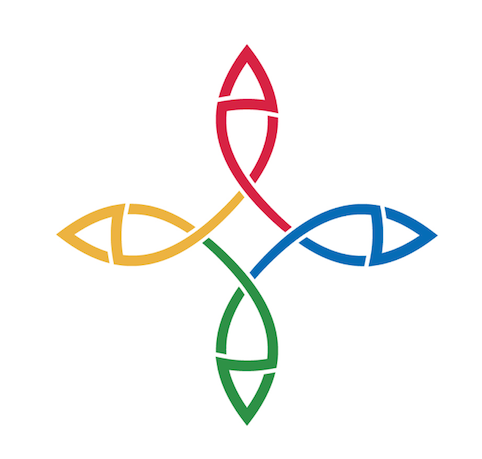 Name: _______________________________________________________________Email address; ______________________________________________________Phone number: _____________________________________________________Do you take any medication?  Please circle: Yes/no Details: _______________________________________________________________________Are you pregnant or have you had any children? How many months along or Children's ages?___________________________________________________________________________Have you been diagnosed or treated for Cancer? Please circle: Yes/no Details:______________________________________________________________________________Have you been diagnosed or treated for a Stroke? Please circle: Yes/no Details:_____________________________________________________________________________Have you been diagnosed or treated for Osteoporosis? Please circle: Yes/no 
Details:______________________________________________________________________________Have you been diagnosed or treated for Heart diseases? Please circle: Yes/no Details:______________________________________________________________________________Have you been diagnosed or treated for any breathing problems? Please circle: Yes/no Details:______________________________________________________________________________Have you had any Surgeries?
Details:________________________________________________________________________Have you been diagnosed or treated for: Multiple Sclerosis? Please circle : Yes / no
Details:_______________________________________________________________________Do you have any history of haemophilia ( blood not clotting or excessive bleeding)  are you taking any blood thinners like aspirin or warfarin ?Please circle:Yes / no 11. Please describe any other  health conditions including hospital visits or stays. ______________________________________________________________________________________________________________________________________________________________________12. During or after your treatments you will likley experince discomfort. You are asked to provide feedabck at all times, and the level of discomfort should not excede a 7/10 on your discomfort scale.  Do you consent to this?  Please circle Yes/no  (no is ok I can modify my sessions to suit you) Thanks for taking the time to record your health history and consent to treatment. Kind Regards Joseph DevlinNeuromuscular Physical Therapist, H.Dip Health Science, ANMPT Dublin, Irelandp: (+353) 083 870 2008  e:jd@joseph-devlin.com  www.joseph-devlin.com